                              государственное бюджетное общеобразовательное учреждение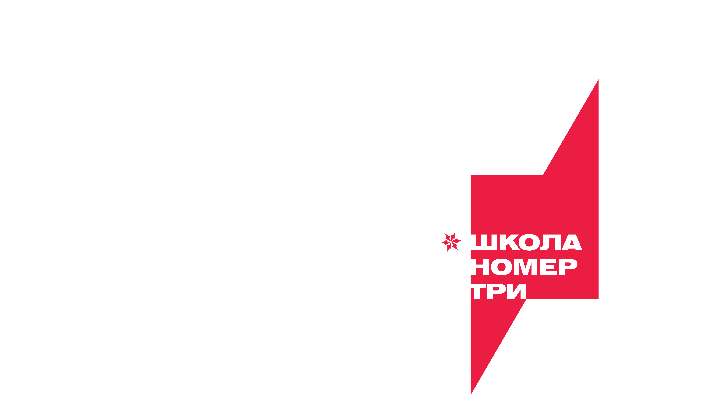 Ненецкого автономного округа «Средняя школа № 3»(ГБОУ НАО «СШ № 3»)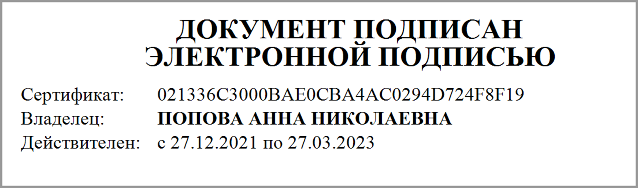 Рабочая программапо математика:алгебра и начала анализа, геометриядля учащихся 10-11 классовна 2022-2023 уч.год(Алгебра и начала математического анализа Ш.А. Алимов и др.; Геометрия Л.С. Атанасян и др.)                                                                                 2022 годПояснительная запискаРабочая программа составлена на основе следующих документов: -  ФГОС СОО (№ 1897 от 17.12 2010 г.); -  Алгебра и начала математического анализа. Сборник рабочих программ. 10—11 классы : учеб. пособие для учителей общеобразовательных организаций: базовый и углубленный уровни / [сост. Т. А. Бурмистрова]. — М.: Просвещение, 2018. По автору Ш.А. Алимов и др.;- Геометрия. Сборник рабочих программ 10-11 классы; пособие для учителей общеобразовательных организаций: базовый и углубленный уровни / [сост. Т. А. Бурмистрова].-М.: Просвещение, 2020. По автору Л.С. Атанасян и др.;-  федерального перечня учебников, рекомендованных (допущенных) к использованию в образовательном процессе в образовательных учреждениях, реализующих программы общего образования. (Приказ МО РФ № 234 от 28.12.2018)Цели и задачи: Цели:- формирование представлений о математике как универсальном языке науки, средстве моделирования явлений и процессов, об идеях и методах математики; - развитие логического мышления, пространственного воображения, алгоритмической культуры, критичности мышления на уровне, необходимом для обучения в высшей школе по соответствующей специальности, в будущей профессиональной деятельности;- овладение математическими знаниями и умениями, необходимыми в повседневной жизни, для изучения школьных естественнонаучных дисциплин на базовом уровне, для получения образования в областях, не требующих углубленной математической подготовки;- воспитание средствами математики культуры личности: отношения к математике как части общечеловеческой культуры: знакомство с историей развития математики, эволюцией математических идей, понимания значимости математики для общественного прогресса.Задачи:- развивать представления о числе и роли вычислений в человеческой практике; формировать практические навыки выполнения  устных, письменных, инструментальных  вычислений, развивать  вычислительную культуру;- овладеть символическим языком алгебры, выработать формально-оперативные  алгебраические умения и научиться применять их к решению математических и нематематических задач;- изучить свойства и графики элементарных функций, научиться использовать функционально-графические представления для описания и анализа реальных зависимостей;- развить пространственные представления  и изобразительные умения, освоить основные факты и методы планиметрии, познакомиться с простейшими пространственными телами и их свойствами;- получить представления о статистических закономерностях в реальном мире и о различных способах их изучения, об особенностях  выводов и прогнозов, носящих вероятностный характер;- развивать логическое мышление и речь - умения логически обосновывать  суждения, проводить несложные  систематизации, - приводить примеры и контрпримеры, использовать различные языки математики(словесный, символический, графический) для иллюстрации, интерпретации, аргументации и доказательства;- сформировать представления об изучаемых понятиях и методах как важнейших средствах математического моделирования реальных процессов и явлений.1.3 Используемый УМК:1. Алгебра и начала математического анализа. Сборник рабочих программ. 10—11 классы : учеб. пособие для учителей общеобразовательных организаций: базовый и углубленный уровни / [сост. Т. А. Бурмистрова]. — М.: Просвещение, 2018. По автору Ш.А. Алимов              2.  Геометрия. Сборник рабочих программ 10-11 классы; пособие для учителей общеобразовательных организаций: базовый и углубленный уровни / [сост. Т. А. Бурмистрова].-М.: Просвещение, 2020. По автору Л.С. Атанасян и др.;3. Алгебра и начала математического анализа. 10-11 классы: учеб. для общеобразоват. организаций : базовый  и углубленный уровень / Ш..А. Алимов, Ю.М. Колягин, М.В. Колягин, М.В. Ткачёва и др. – М.: Просвещение, 2019.4. Геометрия. 10 – 11 классы: учеб. для общеобразоват. организаций: базовый  и углубленный уровень / Л. С. Атанасая; В. Ф. Бутузов, С. Б. Кадомцев и др. – 9-е изд. – М.:Просвещение, 2021.5. Алгебра и начала математического анализа. Тематические тесты. 10 класс: базовый уровень / М.В. Ткачёва., Н.Е. Фёдорова- М.: Просвещение, 20126.  Алгебра и начала математического анализа. Тематические тесты.11 класс: базовый уровень / М.В. Ткачёва., Н.Е. Фёдорова- М.: Просвещение, 2012.-79 с.7. М.И. Шабунин, М.В. Ткачева. Дидактические материалы по алгебре и началам анализа 10 класс. М.: Просвещение 2020 г.8. М.И.Шабунин, М.В. Ткачева. Дидактические материалы по алгебре и началам анализа 11 класс. М.:Просвещение 2017 г.9. Алгебра и начала математического  анализа. Методические рекомендации. 10 класс: пособие для учителей общеобразоват. организаций/Н.Е. Фёдорова, М.В. Ткачёва.- М.: Просвещение,2015.             10. Алгебра и начала математического  анализа. Методические рекомендации. 11 класс: пособие для учителей общеобразоват. организаций/Н.Е. Фёдорова, М.В. Ткачёва.- М.: Просвещение,2015.             11. Геометрия. Дидактические материалы. 10 класс / Б.Г. Зив- 10-е изд. .- М.: Просвещение,2009.             12. Геометрия. Дидактические материалы. 11 класс / Б.Г. Зив- 14-е изд. .- М.: Просвещение,2016.             13. Задачи по геометрии: Пособие для учащихся 7-11 классов общеобразовательных учреждений /Б.Г. Зив, В.М. Мейлер, А.Г. Баханский– 5– е изд. – М.:Просвещение, 2003.             14. Изучение геометрии в 10—11 классах (методические рекомендации к учебнику) :С. М. Саакян, В. Ф. Бутузов. — М. : Просвещение, 2015. — 240 с.             15.  Геометрия. 10 класс. Рабочая тетрадь: пособие для учащихся общеобразовательных организаций (базовый и профильный уровни) / Глазков Ю.А., Юдина И.И., Бутузов В.Ф.; зав. редакцией Т.А. Бурмистрова.-7-е изд.- М.: Просвещение, 2013.             16. Геометрия. 11 класс. Рабочая тетрадь: пособие для учащихся общеобразовательных организаций (базовый и профильный уровни) / Глазков Ю.А., Юдина И.И., Бутузов В.Ф.; зав. редакцией Т.А. Бурмистрова.-8-е изд.- М.: Просвещение, 2013.1.4     На изучение математики по авторской программе в 10 классе отводится  136 учебных часов (из расчета: алгебра – 2 ч в неделю в первом полугодии, 3 ч в неделю во втором полугодии; геометрия – 2 часа в неделю в первом полугодии, 1 час в неделю во втором полугодии).. Рабочая программа для 10 класса предусматривает выполнение практической части курса: 10 контрольных работ и 3 зачета.           На изучение математики по авторской программе в 11 классе отводится  136 учебных часов (из расчета: алгебра – 2 ч в неделю в первом полугодии, 3 ч в неделю во втором полугодии; геометрия – 2 часа в неделю в первом полугодии, 1 час в неделю во втором полугодии). Рабочая программа для 11 класса предусматривает выполнение практической части курса: 10 контрольных работ и 4 зачета. 1.5    Формы, методы и средства обучения:контрольные и самостоятельные работы, тестовый контроль, математические диктанты, фронтальная устная проверка, индивидуальный устный опрос.- объяснительно-иллюстративный метод, при котором учитель даёт образец знания, а затем требует от учащихся воспроизведение знаний, действий, заданий в соответствии с этим образцом;           - частично-поисковый метод, при котором учащиеся частично участвуют в поиске путей решения поставленной задачи. При этом учитель расчленяет поставленную задачу на части, частично показывает учащимся пути решения задачи, а частично ученики самостоятельно решают задачу;          - исследовательский метод - это способ организации творческой деятельности учащихся в решении новых для них проблем.учебники, пособия, таблицы,  модели, средства наглядности чертежи, условные схемы, диаграммы.Средства, используемые для дистанционного обучения: учебные пособия, схемы, таблицы, дидактические материалы на печатной основе, раздаточный материал, электронные учебные материалы (электронные учебники, презентации).Содержание тем учебного курсаАлгебраЭлементы теории множеств и математической логики    Конечное множество, элемент множества, подмножество, пересечение и объединение множеств, числовые множества на координатной прямой, отрезок, интервал, промежуток с выколотой точкой, графическое представление множеств на координатной плоскости.    Утверждение (высказывание), отрицание утверждения, истинные и ложные утверждения, следствие, частный случай общего утверждения, контрпример, доказательство.Числа и выражения   Корень n-й степени и его свойства. Понятие предела числовой последовательности. Степень с действительным показателем, свойства степени. Действия с корнями натуральной степени из чисел, тождественные преобразования выражений, включающих степени и корни.    Логарифм числа. Десятичные и натуральные логарифмы. Число е. Логарифмические тождества. Действия с логарифмами чисел; простейшие преобразования выражений, включающих логарифмы.    Изображение на числовой прямой целых и рациональных чисел, корней натуральной степени из чисел, логарифмов чисел.    Тригонометрическая окружность, радианная мера угла. Синус, косинус, тангенс, котангенс произвольного угла. Основное тригонометрическое тождество и следствия из него. Значения тригонометрических функций для углов 0°, 30°, 45°, 60°, 90°, 180°, 270° (0 , ;  ;  рад.). Формулы приведения, сложения, формулы двойного и половинного угла.Уравнения и неравенства   Уравнения с одной переменной. Простейшие иррациональные уравнения. Логарифмические и показательные уравнения вида loga (bx + c) = d,abx + c = d (где d можно представить в виде степени с основанием a и рациональным показателем) и их решения. Тригонометрические уравнения вида sin x = a, cos x = a, tg x = a, где a — табличное значение соответствующей тригонометрической функции, и их решения.        Неравенства с одной переменной вида loga x < d, ax < d (где d можно представить в виде степени с основанием a).   Несложные рациональные, показательные, логарифмические, тригонометрические уравнения, неравенства и их системы, простейшие иррациональные уравнения и неравенства.    Метод интервалов. Графические методы решения уравнений и неравенств. Решение уравнений и неравенств, содержащих переменную под знаком модуля.       Уравнения, системы уравнений с параметром.Функции   Понятие функции. Нули функции, промежутки знакопостоянства, монотонность. Наибольшее и наименьшее значения функции. Периодичность функции. Чётность и нечётность функций.    Степенная, показательная и логарифмические функции; их свойства и графики. Сложные функции.    Тригонометрические функции y = cos x, y = sin x, y = tg x. Функция y = ctg x. Свойства и графики тригонометрических функций. Арккосинус, арксинус, арктангенс числа, арккотангенс числа. Обратные тригонометрические функции, их свойства и графики.    Преобразования графиков функций: сдвиги вдоль координатных осей, растяжение и сжатие, симметрия относительно координатных осей и начала координат. Графики взаимно обратных функций. Элементы математического анализа     Производная функции в точке. Касательная к графику функции. Геометрический и физический смысл производной. Производные элементарных функций. Производная суммы, произведения, частного, двух функций.     Вторая производная, её геометрический и физический смысл.     Понятие о непрерывных функциях. Точки экстремума (максимума и минимума). Исследование элементарных функций на точки экстремума, нахождение наибольшего и наименьшего значений функции с помощьюпроизводной. Построение графиков функций с помощью производных. Применение производной при решении задач.      Первообразная. Первообразные элементарных функций. Площадькриволинейной трапеции. Формула Ньютона—Лейбница. Определённый интеграл. Вычисление площадей плоских фигур и объёмов тел вращения с помощью интеграла.Статистика и теория вероятностей, логика и комбинаторика     Частота и вероятность события. Достоверные, невозможные и случайные события. Вычисление вероятностей в опытах с равновозможными элементарными исходами. Решение задач с применением комбинаторики. Вероятность суммы двух несовместных событий. Противоположное событие и его вероятность.      Правило умножения вероятностей. Формула полной вероятности. Решение задач с применением дерева вероятностей.      Дискретные случайные величины и их распределения.      Математическое ожидание, дисперсия случайной величины. Среднее квадратичное отклонение.     Понятие о нормальном распределении. Примеры случайных величин, подчинённых нормальному закону (погрешность измерений, рост человека).      Представление о законе больших чисел. Роль закона больших чисел в науке, природе и обществе.          Совместные наблюдения двух случайных величин. Понятие о корреляции. ГЕОМЕТРИЯ
     Повторение. Решение задач с применением свойств фигур на плоскости. Задачи на доказательство и построение контрпримеров. Использование в задачах простейших логических правил. Решение задач с использованием теорем о треугольниках, соотношений в прямоугольных треугольниках, фактов, связанных с четырёхугольниками. Решение задач с использованием фактов, связанных с окружностями. Решение задач на измерения на плоскости, вычисление длин и площадей. Решение задач с помощью векторов и координат. Наглядная стереометрия: фигуры и их изображения (куб, пирамида, призма).Геометрия     Точка, прямая и плоскость в пространстве, аксиомы стереометрии и следствия из них.      Взаимное расположение прямых и плоскостей в пространстве. Параллельность прямых и плоскостей в пространстве. Изображение простейших пространственных фигур на плоскости. Расстояния между фигурами в пространстве. Углы в пространстве. Перпендикулярность прямых и плоскостей. Проекция фигуры на плоскость. Признаки перпендикулярности прямых и плоскостей в пространстве. Теорема о трёх перпендикулярах.      Многогранники. Параллелепипед. Свойства прямоугольного параллелепипеда. Теорема Пифагора в пространстве. Призма и пирамида. Правильная пирамида и правильная призма. Прямая пирамида. Элементы призмы и пирамиды.      Тела вращения: цилиндр, конус, сфера и шар. Основные свойства прямого кругового цилиндра, прямого кругового конуса. Изображение тел вращения на плоскости. Представление об усечённом конусе, сечения конуса (параллельное основанию и проходящее через вершину), сечения цилиндра (параллельно и перпендикулярно оси), сечения шара. Развёртка цилиндра и конуса.      Простейшие комбинации многогранников и тел вращения между собой.      Вычисление элементов пространственных фигур (рёбра, диагонали, углы). Площадь поверхности правильной пирамиды и прямой призмы. Площадь поверхности прямого кругового цилиндра, прямого кругового конуса и шара. Понятие об объёме. Объём пирамиды и конуса, призмы и цилиндра. Объём шара.      Подобные тела в пространстве. Соотношения между площадями поверхностей и объёмами подобных тел.      Движения в пространстве: параллельный перенос, центральная симметрия, симметрия относительно плоскости, поворот. Свойства движений. Применение движений при решении задач.Векторы и координаты в пространстве     Сумма векторов, умножение вектора на число, угол между векторами. Коллинеарные и компланарные векторы. Скалярное произведение векторов. Теорема о разложении вектора по трём некомпланарным векторам. Скалярное произведение векторов в координатах. Применение векторов при решении задач на нахождение расстояний, длин, площадей и объёмов.      Уравнение плоскости в пространстве. Уравнение сферы в пространстве. Формула для вычисления расстояния между точками в пространстве.Требования к уровню подготовки учащихсяДля использования в повседневной жизни и обеспечения возможности успешного продолжения образования по специальностям, не связанным с прикладным использованием математики (1-й уровень планируемых результатов), выпускник научится, а также получит возможность научиться для развития мышления (2-й уровень планируемых результатов, выделено курсивом):Элементы теории множеств и математической логики- Оперировать понятиями: конечное множество, бесконечное множество, числовые множества на координатной прямой, элемент множества, подмножество, пересечение и объединение множеств,  отрезок, интервал; промежуток с выколотой точкой, графическое представление множеств на координатной плоскости;- проверять принадлежность элемента множеству, заданному описанием;- находить пересечение и объединение двух, нескольких множеств, представленных графически на числовой прямой,  на координатной плоскости;- строить на числовой прямой подмножество числового множества, заданное простейшими условиями;- оперировать понятиями: утверждение (высказывание), отрицание утверждения, истинные и ложные утверждения, следствие, частный случай общего утверждения, контрпример;- распознавать ложные утверждения, ошибки в рассуждениях, в том числе с использованием контрпримеров;- проводить доказательные рассуждения для обоснования истинности утверждений.В повседневной жизни и при изучении других предметов:- использовать числовые множества на координатной прямой и на координатной плоскости для описания реальных процессов и явлений;- проводить логические, доказательные рассуждения в ситуациях повседневной жизни, при решении задач из других предметов.Числа и выражения- Оперировать понятиями: натуральное и целое число, делимость чисел, обыкновенная дробь, десятичная дробь, рациональное число, иррациональное число,  приближённое значение числа, часть, доля, отношение, процент, масштаб; - оперировать понятиями: логарифм числа, тригонометрическая окружность, радианная и градусная мера угла, синус, косинус, тангенс и котангенс углов, имеющих произвольную величину, числа е и π;- выполнять арифметические действия с целыми и рациональными числами, сочетая устные и письменные приемы, применяя при необходимости вычислительные устройства; - сравнивать рациональные числа между собой; сравнивать с рациональными числами значения целых степеней чисел, корней натуральной степени из чисел, логарифмов чисел в простых случаях;- выполнять несложные преобразования числовых выражений, содержащих степени чисел, корни из чисел, логарифмы чисел; находить значения корня натуральной степени, степени с рациональным показателем, логарифма, используя при необходимости вычислительные устройства; - пользоваться оценкой и прикидкой при практических расчётах;- изображать точками на числовой прямой целые и рациональные числа; целые степени чисел, корни натуральной степени из чисел, логарифмы чисел в простых случаях;- выполнять несложные преобразования целых и дробно-рациональных буквенных выражений;- выражать в простейших случаях из равенства одну переменную через другие;- вычислять в простых случаях значения числовых и буквенных выражений, осуществляя необходимые подстановки и преобразования;- проводить по известным формулам и правилам преобразования буквенных выражений, включающих степени, корни, логарифмы и тригонометрические формулы;- находить значения числовых и буквенных выражений, осуществляя необходимые подстановки и преобразования;- изображать схематически угол, величина которого выражена в градусах или радианах; - оценивать знаки синуса, косинуса, тангенса, котангенса конкретных углов; использовать при решении задач табличные значения тригонометрических функций углов;- выполнять перевод величины угла из радианной меры в градусную и обратно.В повседневной жизни и при изучении других учебных предметов:- выполнять действия с числовыми данными вычисления при решении задач практического характера и задач из различных областей знаний, используя при необходимости справочные материалы и вычислительные устройства; - соотносить реальные величины, характеристики объектов окружающего мира с их конкретными числовыми значениями;- использовать методы округления и прикидки при решении практических задач повседневной жизни;- оценивать, сравнивать и использовать при решении практических задач числовые значения реальных величин, конкретные числовые характеристики объектов окружающего мира.Уравнения и неравенства— Решать линейные уравнения и неравенства, квадратные уравнения;— решать логарифмические и показательные уравнения вида loga(bx + c) = d, abx + c = d (где d можно представить в виде степени с основанием a) и неравенства вида loga x < d, ax < d (где d можно представить в виде степени с основанием a);— приводить несколько примеров корней тригонометрического уравнения вида sin x = a, cos x = a, tg x = a, ctg x = a, где a — табличное значение соответствующей тригонометрической функции;— решать несложные рациональные, показательные, логарифмические, тригонометрические уравнения, неравенства и их системы, простейшие иррациональные уравнения и неравенства;— использовать методы решения уравнений: приведение к виду «произведение равно нулю» или «частное равно нулю», замена переменных;— использовать метод интервалов для решения неравенств;— использовать графический метод для приближённого решения уравнений и неравенств;— изображать на тригонометрической окружности множество решений тригонометрических уравнений и неравенств.В повседневной жизни и при изучении других учебных предметов:— составлять и решать уравнения, системы уравнений и неравенства при решении несложных практических задач и задач из других учебных предметов;— использовать уравнения и неравенства для построения и исследования простейших математических моделей реальных ситуаций или прикладных задач;— уметь интерпретировать полученный при решении уравнения, неравенства или системы результат, оценивать его правдоподобие в контексте заданной реальной ситуации или прикладной задачи.Функции— Оперировать понятиями: зависимость величин, функция, аргумент и значение функции, область определения и множество значений функции, график зависимости, график функции, нули функции, промежутки знакопостоянства, возрастание и убывание функции на числовом промежутке, наибольшее и наименьшее значения функции на числовом промежутке, периодическая функция, период, чётная и нечётная функции;— оперировать понятиями: прямая и обратная пропорциональность, линейная, квадратичная, логарифмическая и показательная функции,тригонометрические функции;— распознавать графики функций прямой и обратной пропорциональности, линейной, квадратичной, логарифмической, показательной и тригонометрических функций и соотносить их с формулами, которыми они заданы;— находить по графику приближённо значения функции в заданных точках;— определять по графику свойства функции (нули, промежутки знакопостоянства, промежутки монотонности, наибольшие и наименьшие значения и т. п.);— строить эскиз графика функции, удовлетворяющей приведённому набору условий (промежутки возрастания и убывания, значение функции в заданной точке, точки экстремумов, асимптоты, нули функции и т. д.);— определять значение функции по значению аргумента при различных способах задания функции;— строить графики изученных функций;— решать уравнения, простейшие системы уравнений, используя свойства функций и их графики.В повседневной жизни и при изучении других учебных предметов:— определять по графикам и использовать для решения прикладных задач свойства реальных процессов и зависимостей (наибольшие и наименьшие значения, промежутки возрастания и убывания, промежутки знакопостоянства, асимптоты, период и т. п.), интерпретировать свойства в контексте конкретной практической ситуации;— определять по графикам простейшие характеристики периодических процессов в биологии, экономике, музыке, радиосвязи и т. п.(амплитуда, период и т. п.).Элементы математического анализа— Оперировать понятиями: производная функции в точке, касательная к графику функции, производная функции;— определять значение производной функции в точке по изображению касательной к графику, проведённой в этой точке;— вычислять производную одночлена, многочлена, квадратного корня, производную суммы функций;— вычислять производные элементарных функций и их комбинаций, используя справочные материалы;— решать несложные задачи на применение связи между промежутками монотонности и точками экстремума функции, с одной стороны, и промежутками знакопостоянства и нулями производной этой функции — с другой;— исследовать функции на монотонность, находить наибольшие и наименьшие значения функций, строить графики многочленов и простых рациональных функций с использованием аппарата математического анализа.В повседневной жизни и при изучении других учебных предметов:— пользуясь графиками, сравнивать скорости возрастания (роста, повышения, увеличения и т. п.) или скорости убывания (падения, снижения, уменьшения и т. п.) величин в реальных процессах;— соотносить графики реальных процессов и зависимостей с их описаниями, включающими характеристики скорости изменения (быстрый рост, плавное понижение и т. п.);— использовать графики реальных процессов для решения несложных прикладных задач, в том числе определяя по графику скорость хода процесса;— решать прикладные задачи из биологии, физики, химии, экономикии других предметов, связанные с исследованием характеристик реальных процессов, нахождением наибольших и наименьших значений, скорости и ускорения и т. п., интерпретировать полученныерезультаты.Статистика и теория вероятностей, логика и комбинаторика— Оперировать основными описательными характеристиками числового набора: среднее арифметическое, медиана, наибольшее и наименьшее значения;— оперировать понятиями: частота и вероятность события, случайный выбор, опыты с равновозможными элементарными событиями;— вычислять вероятности событий на основе подсчёта числа исходов;— иметь представление: о дискретных и непрерывных случайных величинах и распределениях, о независимости случайных величин; о математическом ожидании и дисперсии случайных величин; о нормальном распределении и примерах нормально распределённых случайных величин;— понимать суть закона больших чисел и выборочного метода измерения вероятностей;— иметь представление об условной вероятности и о полной вероятности, применять их в решении задач;— иметь представление о важных частных видах распределений и применять их в решении задач;— иметь представление о корреляции случайных величин, о линейной регрессии.В повседневной жизни и при изучении других предметов:— оценивать, сравнивать и вычислять в простых случаях вероятности событий в реальной жизни;— читать, сопоставлять, сравнивать, интерпретировать в простых случаях реальные данные, представленные в виде таблиц, диаграмм, графиков;— выбирать подходящие методы представления и обработки данных;— уметь решать несложные задачи на применение закона больших чисел в социологии, страховании, здравоохранении, обеспечении безопасности населения в чрезвычайных ситуациях.Текстовые задачи— Решать несложные текстовые задачи разных типов, решать задачи разных типов, в том числе задачи повышенной трудности;— выбирать оптимальный метод решения задачи, рассматривая различные методы;— анализировать условие задачи, строить для её решения математическую модель, проводить доказательные рассуждения;— понимать и использовать для решения задачи информацию, представленную в виде текстовой и символьной записи, схем, таблиц, диаграмм, графиков, рисунков;— действовать по алгоритму, содержащемуся в условии задачи;— использовать логические рассуждения при решении задачи;— работать с избыточными условиями, выбирая из всей информации данные, необходимые для решения задачи;— осуществлять несложный перебор возможных решений, выбирая из них оптимальное по критериям, сформулированным в условии;— анализировать и интерпретировать полученные решения в контексте условия задачи, выбирать решения, не противоречащие контексту;— решать задачи на расчёт стоимости покупок, услуг, поездок и т. п.;— решать несложные задачи, связанные с долевым участием во владении фирмой, предприятием, недвижимостью;— решать задачи на простые проценты (системы скидок, комиссии) и на вычисление сложных процентов в различных схемах вкладов, кредитов и ипотек;— решать практические задачи, требующие использования отрицательных чисел: на определение температуры, положения на временно´й оси (до нашей эры и после), глубины/высоты, на движение денежных средств (приход/расход) и т. п.;— использовать понятие масштаба для нахождения расстояний и длин на картах, планах местности, планах помещений, выкройках, при работе на компьютере и т. п;— решать задачи, требующие перебора вариантов, проверки условий, выбора оптимального результата;— анализировать и интерпретировать результаты в контексте условия задачи, выбирать решения, не противоречащие контексту;— переводить при решении задачи информацию из одной формы в другую, используя при необходимости схемы, таблицы, графики, диаграммы.Геометрия— оперировать понятиями: точка, прямая, плоскость, параллельность и перпендикулярность прямых и плоскостей;— распознавать основные виды многогранников (призма, пирамида, прямоугольный параллелепипед, куб) и тел вращения (конус, цилиндр, сфера и шар), владеть стандартной классификацией пространственных фигур (пирамиды, призмы, параллелепипеды);— изображать изучаемые фигуры от руки и с применением простых чертёжных инструментов;— делать (выносные) плоские чертежи из рисунков простых объёмных фигур: вид сверху, сбоку, снизу; строить сечения многогранников;— извлекать, интерпретировать и преобразовывать информацию о пространственных геометрических фигурах, представленную на чертежах и рисунках;— описывать взаимное расположение прямых и плоскостей в пространстве;— применять теорему Пифагора при вычислении элементов стереометрических фигур;— находить объёмы и площади поверхностей простейших многогранников, тел вращения, геометрических тел с применением формул;— вычислять расстояния и углы в пространстве;— применять геометрические факты для решения задач, предполагающих несколько шагов решения, если условия применения заданы в явной форме;— решать задачи на нахождение геометрических величин по образцам или алгоритмам;— формулировать свойства и признаки фигур;— доказывать геометрические утверждения.В повседневной жизни и при изучении других предметов:— соотносить абстрактные геометрические понятия и факты с реальными жизненными объектами и ситуациями;— использовать свойства пространственных геометрических фигур для решения типовых задач практического содержания;— соотносить площади поверхностей тел одинаковой формы различного размера;— соотносить объёмы сосудов одинаковой формы различного размера;— оценивать форму правильного многогранника после спилов, срезов и т. п. (определять количество вершин, рёбер и граней полученных многогранников);— использовать свойства геометрических фигур для решения задач практического характера и задач из других областей знаний.Векторы и координаты в пространстве— Оперировать понятиями: декартовы координаты в пространстве, вектор, модуль вектора, равенство векторов, координаты вектора, угол между векторами, скалярное произведение векторов, коллинеарные и компланарные векторы;— находить координаты вершин куба и прямоугольного параллелепипеда, расстояние между двумя точками;— находить сумму векторов и произведение вектора на число, угол между векторами, скалярное произведение, раскладывать вектор по двум неколлинеарным векторам;— задавать плоскость уравнением в декартовой системе координат;— решать простейшие задачи введением векторного базиса.История и методы математики— Описывать отдельные выдающиеся результаты, полученные в ходе развития математики как науки;— знать примеры математических открытий и их авторов в связи с отечественной и всемирной историей; представлять вклад выдающихся математиков в развитие математики и иных научных областей;— понимать роль математики в развитии России;— применять известные методы при решении стандартных и нестандартных математических задач; использовать основные методы доказательства, проводить доказательство и выполнять опровержение;— замечать и характеризовать математические закономерности в окружающей действительности и на их основе характеризовать красоту и совершенство окружающего мира, а также произведений искусства;— применять простейшие программные средства и электронно-коммуникационные системы при решении математических задач. Тематический планКалендарно-тематический план 10 класс Календарно-тематический план 11 классСОГЛАСОВАНО
на МО учителей математики и информатикиГБОУ НАО «СШ № 3»
(протокол от 30.08.2022 № 1)УТВЕРЖДЕНО
директор ГБОУ НАО «СШ № 3»
приказ от 30.08.2022 № 137Класс№ п/пНаименование разделов и темВсего часовИз них практических101Действительные числа1312Степенная функция1213Показательная функция 1014Логарифмическая функция1515Тригонометрические формулы2016Тригонометрические уравнения1417Повторение и решение задач1-8Введение3-9Параллельность прямых и плоскостей16310Перпендикулярность прямых и плоскостей17211Многогранники12212Повторение. Решение задач3-                   Итого13613111Тригонометрические функции1412Производная и ее геометрический смысл1613Применение производной к исследованию функций1214Интеграл1015Комбинаторика1016Элементы теории вероятностей1117Статистика 818Итоговое повторение 4-9Цилиндр, конус и шар13210Объёмы тел15211Векторы в пространстве6112Метод координат в пространстве. Движения 11213Заключительное повторение при подготовке к итоговой аттестации по геометрии6-Итого13614№ п/пТема разделаКол-во часовТема урока1Действительные числа1Целые и рациональные числа2Введение1Предмет стереометрии. Аксиомы стереометрии3Действительные числа1Целые и рациональные числа4Введение 1Некоторые следствия из аксиом 5Действительные числа1Действительные числа6Введение 1Некоторые следствия из аксиом 7Действительные числа1Бесконечно убывающая геометрическая прогрессия8Параллельность прямых и плоскостей1Параллельность прямых, прямой и плоскости9Действительные числа1Бесконечно убывающая геометрическая прогрессия10Параллельность прямых и плоскостей1Параллельность прямых, прямой и плоскости11Действительные числа1Арифметический корень натуральной степени12Параллельность прямых и плоскостей1Параллельность прямых, прямой и плоскости13Действительные числа1Арифметический корень натуральной степени14Параллельность прямых и плоскостей1Параллельность прямых, прямой и плоскости15Действительные числа1Арифметический корень натуральной степени16Параллельность прямых и плоскостей1Взаимное расположение прямых в пространстве. Угол между прямыми17Действительные числа1Степень с рациональным  и действительным показателем18Параллельность прямых и плоскостей1Взаимное расположение прямых в пространстве. Угол между прямыми19Действительные числа1Степень с рациональным  и действительным показателем20Параллельность прямых и плоскостей1Взаимное расположение прямых в пространстве. Угол между прямыми21Действительные числа1Степень с рациональным  и действительным показателем 22Параллельность прямых и плоскостей1Взаимное расположение прямых в пространстве. Угол между прямымиКонтрольная работа № 223Действительные числа1Урок обобщения и систематизации знаний24Параллельность прямых и плоскостей1Параллельность плоскостей25Действительные числа1Действительные числа. Контрольная работа № 126Параллельность прямых и плоскостей1Параллельность плоскостей27Степенная функция1Степенная функция, её свойства и график28Параллельность прямых и плоскостей1Тетраэдр и параллелепипед29Степенная функция1Степенная функция, её свойства и график30Параллельность прямых и плоскостей1Тетраэдр и параллелепипед31Степенная функция1Степенная функция, её свойства и график32Параллельность прямых и плоскостей1Тетраэдр и параллелепипед33Степенная функция1Взаимно обратные функции. Сложная функция34Параллельность прямых и плоскостей1Тетраэдр и параллелепипед35Степенная функция1Взаимно обратные функции. Сложная функция36Параллельность прямых и плоскостей1Параллельность прямых и плоскостей. Контрольная работа № 337Степенная функция1Равносильные уравнения и неравенства38Параллельность прямых и плоскостей1Параллельность прямых и плоскостей. Зачет № 139Степенная функция1Равносильные уравнения и неравенства40Перпендикулярность прямых и плоскостей1Перпендикулярность прямой и плоскости41Степенная функция1Иррациональные уравнения42Перпендикулярность прямых и плоскостей1Перпендикулярность прямой и плоскости43Степенная функция1Иррациональные уравнения 44Перпендикулярность прямых и плоскостей1Перпендикулярность прямой и плоскости45Степенная функция1Урок обобщения и систематизации знаний46Перпендикулярность прямых и плоскостей1Перпендикулярность прямой и плоскости47Степенная функция1Урок обобщения и систематизации знаний48 Перпендикулярность прямых и плоскостей1Перпендикулярность прямой и плоскости49Степенная функция1Степенная функция. Контрольная работа № 450Перпендикулярность прямых и плоскостей1Перпендикуляр и наклонные. Угол между прямой и плоскостью51Показательная функция1Показательная функция, её свойства и график52Перпендикулярность прямых и плоскостей1Перпендикуляр и наклонные. Угол между прямой и плоскостью53Показательная функция1Показательная функция, её свойства и график54Перпендикулярность прямых и плоскостей1Перпендикуляр и наклонные. Угол между прямой и плоскостью55Показательная функция1Показательные уравнения56Перпендикулярность прямых и плоскостей1Перпендикуляр и наклонные. Угол между прямой и плоскостью57Показательная функция1Показательные уравнения58Перпендикулярность прямых и плоскостей1Перпендикуляр и наклонные. Угол между прямой и плоскостью59Показательная функция1Показательные неравенства60Перпендикулярность прямых и плоскостей1Перпендикуляр и наклонные. Угол между прямой и плоскостью61Показательная функция1Показательные неравенства62Перпендикулярность прямых и плоскостей1Двугранный угол. Перпендикулярность плоскостей63Показательная функция1Системы показательных уравнений и неравенств64Перпендикулярность прямых и плоскостей1Двугранный угол. Перпендикулярность плоскостей65Показательная функция1Системы показательных уравнений и неравенств66Перпендикулярность прямых и плоскостей1Урок обобщения и систематизации знаний67Показательная функция1Показательная функция. Контрольная работа № 568Перпендикулярность прямых и плоскостей1Двугранный угол. Перпендикулярность плоскостей69Логарифмическая функция1Логарифмы 70Логарифмическая функция1Логарифмы71Логарифмическая функция1Свойства логарифмов72Перпендикулярность прямых и плоскостей1Двугранный угол. Перпендикулярность плоскостей73Логарифмическая функция1Свойства логарифмов 74Логарифмическая функция1Десятичные и натуральные логарифмы. Формула перехода75Логарифмическая функция1Десятичные и натуральные логарифмы. Формула перехода76Перпендикулярность прямых и плоскостей1Перпендикулярность прямых и плоскостей. Контрольная работа № 677Логарифмическая функция1Логарифмическая функция, её свойства и график 78Логарифмическая функция1Логарифмическая функция, её свойства и график79Логарифмическая функция1Логарифмические уравнения80Перпендикулярность прямых и плоскостей1Перпендикулярность прямых и плоскостей. Зачет № 281Логарифмическая функция1Логарифмические уравнения82Логарифмическая функция1Логарифмические неравенства 83Логарифмическая функция1Логарифмические неравенства 84Многогранники1Понятие многогранника. Призма85Логарифмическая функция1Урок обобщения и систематизации знаний86Логарифмическая функция1Урок обобщения и систематизации знаний87Логарифмическая функция1Логарифмическая функция.Контрольная работа № 788Многогранники1Понятие многогранника. Призма89Тригонометрические формулы1Радианная мера угла90Тригонометрические формулы1Поворот точки вокруг начала координат 91Тригонометрические формулы1Поворот точки вокруг начала координат92Многогранники1Понятие многогранника. Призма93Тригонометрические формулы1Определение синуса, косинуса и тангенса угла94Тригонометрические формулы1Определение синуса, косинуса и тангенса угла 95Тригонометрические формулы1Знаки синуса, косинуса и тангенса 96Многогранники1Пирамида97Тригонометрические формулы1Зависимость между синусом, косинусом и тангенсом одного и того же угла98Тригонометрические формулы1Зависимость между синусом, косинусом и тангенсом одного и того же угла99Тригонометрические формулы1Тригонометрические тождества 100Многогранники1Пирамида101Тригонометрические формулы1Тригонометрические тождества102Тригонометрические формулы1Синус, косинус и тангенс углов  и 103Тригонометрические формулы1Формулы сложения104Многогранники1Пирамида105Тригонометрические формулы1Формулы сложения 106Тригонометрические формулы1Синус, косинус и тангенс двойного угла 107Тригонометрические формулы1Синус, косинус и тангенс половинного угла108Многогранники1Правильные многогранники109Тригонометрические формулы1Формулы привидения110Тригонометрические формулы1Формулы привидения 111Тригонометрические формулы1Сумма и разность синусов. Сумма и разность косинусов112Многогранники1Правильные многогранники113Тригонометрические формулы1Урок обобщения и систематизации знаний114Тригонометрические формулы1Тригонометрические формулы. Контрольная работа № 8115Тригонометрические уравнения1Уравнение  х = а116Многогранники1Правильные многогранники117Тригонометрические уравнения1Уравнение  х = а118Тригонометрические уравнения1Уравнение  х = а119Тригонометрические уравнения1Уравнение  х = а 120Многогранники1Правильные многогранники 121Тригонометрические уравнения1Уравнение  х = а122Тригонометрические уравнения1Уравнение  х = а123Тригонометрические уравнения1Уравнение  х = а124Многогранники1Многогранники. Контрольная работа № 9125Тригонометрические уравнения1Уравнение  х = а126Тригонометрические уравнения1Решение тригонометрических уравнений 127Тригонометрические уравнения1Решение тригонометрических уравнений 128Многогранники1Многогранники. Зачет № 3129Тригонометрические уравнения1Решение тригонометрических уравнений 130Тригонометрические уравнения1Решение тригонометрических уравнений 131Тригонометрические уравнения1Урок обобщения и систематизации знаний 132Повторение. Решение задач1Повторение по теме «Параллельность прямых и плоскостей» 133Тригонометрические уравнения1Тригонометрические уравнения. Контрольная работа № 10134Повторение. Решение задач1Повторение по теме «Действительные числа»135Повторение и решение задач1Повторение по теме «Перпендикулярность прямых и плоскостей»136Повторение и решение задач1Повторение по теме «Многогранники»№ п/пТема разделаКол-во часовТема урока1Тригонометрические функции1Область определения и множество значений тригонометрических функций2Цилиндр, конус, шар1Цилиндр 3Тригонометрические функции1Область определения и множество значений тригонометрических функций4Цилиндр, конус, шар1Цилиндр5Тригонометрические функции1Четность, нечетность, периодичность тригонометрических функций6Цилиндр, конус, шар1Цилиндр7Тригонометрические функции1Четность, нечетность, периодичность тригонометрических функций8Цилиндр, конус, шар1Конус 9Тригонометрические функции1Свойства функции y=cos x и её график10Цилиндр, конус, шар1Конус11Тригонометрические функции1Свойства функции y=cos x и её график12Цилиндр, конус, шар1Конус13Тригонометрические функции1Свойства функции y=cos x и её график14Цилиндр, конус, шар1Сфера 15Тригонометрические функции1Свойства функции у=sin x и её график16Цилиндр, конус, шар1Сфера17Тригонометрические функции1Свойства функции у=sin x и её график18Цилиндр, конус, шар1Сфера19Тригонометрические функции1Свойства функции y=tg x и её график20Цилиндр, конус, шар1Сфера21Тригонометрические функции1Свойства функции y=tg x и её график22Цилиндр, конус, шар1Сфера23Тригонометрические функции1Обратные тригонометрические функции24Цилиндр, конус, шар1Цилиндр, конус, шарКонтрольная работа № 125Тригонометрические функции1Урок обобщения и систематизации знаний26Цилиндр, конус, шар1Цилиндр, конус, шарЗачёт № 127Тригонометрические функции1Тригонометрические функцииКонтрольная работа №228Объёмы тел1Объём прямоугольного параллелепипеда29Производная и ее геометрический смысл1Производная30Объёмы тел1Объём прямоугольного параллелепипеда31Производная и ее геометрический смысл1Производная32Объёмы тел1Объёмы прямой призмы и цилиндра33Производная и ее геометрический смысл1Производная степенной функции34Объёмы тел1Объёмы прямой призмы и цилиндра35Производная и ее геометрический смысл1Производная степенной функции36Объёмы тел1Объёмы прямой призмы и цилиндра37Производная и ее геометрический смысл1Правила дифференцирования38Объёмы тел1Объёмы наклонной призмы, пирамиды и конуса39Производная и ее геометрический смысл1Правила дифференцирования40Объёмы тел1Объёмы наклонной призмы, пирамиды и конуса41Производная и ее геометрический смысл1Правила дифференцирования42Объёмы тел1Объёмы наклонной призмы, пирамиды и конуса43Производная и ее геометрический смысл1Производные некоторых элементарных функций44Объёмы тел1Объёмы наклонной призмы, пирамиды и конуса45Производная и ее геометрический смысл1Производные некоторых элементарных функций46Объёмы тел1Объём шара и площадь сферы47Производная и ее геометрический смысл1Производные некоторых элементарных функций48Объёмы тел1Объём шара и площадь сферы49Производная и ее геометрический смысл1Геометрический смысл производной50Объёмы тел1Объём шара и площадь сферы51Производная и ее геометрический смысл1Геометрический смысл производной52Объёмы тел1Объём шара и площадь сферы53Производная и ее геометрический смысл1Геометрический смысл производной54Объёмы тел1Объёмы телКонтрольная работа № 355Производная и ее геометрический смысл1Урок обобщения и систематизации знаний56Объёмы тел1Объёмы телЗачёт № 257Производная и ее геометрический смысл1Урок обобщения и систематизации знаний58Векторы в пространстве1Понятие вектора в пространстве59Производная и ее геометрический смысл1Производная и ее геометрический смыслКонтрольная работа № 460Векторы в пространстве1Сложение и вычитание векторов. Умножение вектора на число61Применение производной к исследованию функций1Возрастание и убывание функции62Векторы в пространстве1Сложение и вычитание векторов. Умножение вектора на число63Применение производной к исследованию функций1Возрастание и убывание функции64Векторы в пространстве1Компланарные векторы65Применение производной к исследованию функций1Экстремумы функции66Применение производной к исследованию функций1Экстремумы функции67Применение производной к исследованию функций1Применение производной к построению графиков функций68Векторы в пространстве1Компланарные векторы69Применение производной к исследованию функций1Применение производной к построению графиков функций70Применение производной к исследованию функций1Наибольшее и наименьшее значения функции71Применение производной к исследованию функций1Наибольшее и наименьшее значения функции72Векторы в пространстве1Векторы в пространствеЗачёт № 373Применение производной к исследованию функций1Наибольшее и наименьшее значения функции74Применение производной к исследованию функций1Выпуклость графика функции, точки перегиба75Применение производной к исследованию функций1Урок обобщения и систематизации знаний76Метод координат в пространстве. Движения 1Координаты точки и координаты вектора77Применение производной к исследованию функций1Применение производной к исследованию функцииКонтрольная работа № 578Интеграл1Первообразная79Интеграл1Первообразная80Метод координат в пространстве. Движения1Координаты точки и координаты вектора81Интеграл1Правила нахождения первообразных82Интеграл1Правила нахождения первообразных83Интеграл1Правила нахождения первообразных84Метод координат в пространстве. Движения1Координаты точки и координаты вектора85Интеграл1Площадь криволинейной трапеции и интеграл86Интеграл1Площадь криволинейной трапеции и интеграл87Интеграл1Применение производной и интеграла к решению практических задач88Метод координат в пространстве. Движения1Скалярное произведение векторов89Интеграл1Урок обобщения и систематизации знаний90Интеграл1ИнтегралКонтрольная работа № 691Комбинаторика1Правило произведения92Метод координат в пространстве. Движения1Скалярное произведение векторов93Комбинаторика1Перестановки 94Комбинаторика1Перестановки 95Комбинаторика1Размещения 96Метод координат в пространстве. Движения1Скалярное произведение векторов97Комбинаторика1Сочетания и их свойства98Комбинаторика1Сочетания и их свойства99Комбинаторика1Бином Ньютона100Метод координат в пространстве. Движения1Скалярное произведение векторов101Комбинаторика1Бином Ньютона102Комбинаторика1Урок обобщения и систематизации знаний103Комбинаторика1КомбинаторикаКонтрольная работа № 7104Метод координат в пространстве. Движения1Движения105Элементы теории вероятностей1События 106Элементы теории вероятностей1Комбинация событий. Противоположное событие107Элементы теории вероятностей1Вероятность события108Метод координат в пространстве. Движения1Движения109Элементы теории вероятностей1Вероятность события110Элементы теории вероятностей1Сложение вероятностей111Элементы теории вероятностей1Сложение вероятностей112Метод координат в пространстве. Движения1Метод координат в пространстве. ДвиженияКонтрольная работа № 8113Элементы теории вероятностей1Независимые события. Умножение вероятностей114Элементы теории вероятностей1Статистическая вероятность115Элементы теории вероятностей1Статистическая вероятность116Метод координат в пространстве. Движения1Метод координат в пространстве. ДвиженияЗачёт № 4117Элементы теории вероятностей1Урок обобщения и систематизации знаний118Элементы теории вероятностей1Элементы теории вероятностейКонтрольная работа № 9119Статистика 1Случайные величины120Заключительное повторение при подготовке к итоговой аттестации по геометрии1Повторение по теме «Цилиндр, конус, шар»121Статистика1Случайные величины122Статистика1Центральные тенденции123Статистика1Центральные тенденции124Заключительное повторение при подготовке к итоговой аттестации по геометрии1Повторение по теме «Цилиндр, конус, шар»125Статистика1Меры разброса126Статистика1Меры разброса127Статистика1Урок обобщения и систематизации знаний128Заключительное повторение при подготовке к итоговой аттестации по геометрии1Повторение по теме «Объёмы тел»129Статистика1Статистика Контрольная работа № 10130Итоговое повторение1Повторение по теме «Тригонометрические функции»131Итоговое повторение1Повторение по теме «Производная и ее геометрический смысл. Применение производной к исследованию функций»132Заключительное повторение при подготовке к итоговой аттестации по геометрии1Повторение по теме «Объёмы тел»133Итоговое повторение1Повторение по теме «Интеграл»134Заключительное повторение при подготовке к итоговой аттестации по геометрии1Повторение по теме «Векторы в пространстве»135Итоговое повторение1Повторение по теме «Комбинаторика. Элементы теории вероятностей. Статистика »136Заключительное повторение при подготовке к итоговой аттестации по геометрии1Повторение по теме «Метод координат в пространстве. Движения »